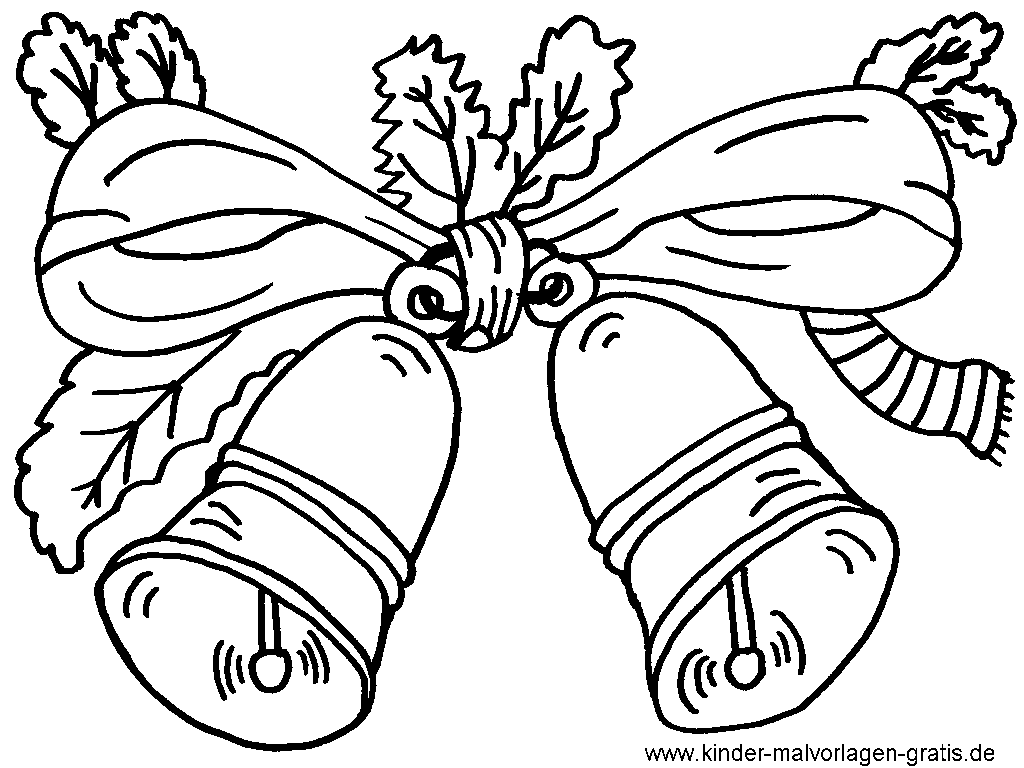 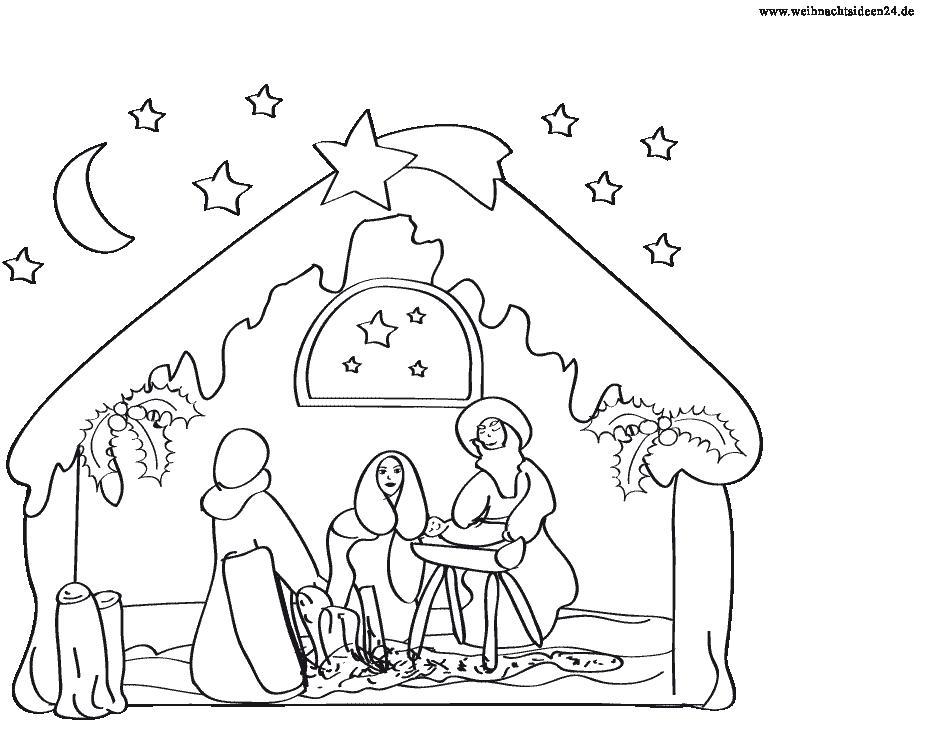 O Tannenbaum O Tannenbaum, o Tannenbaum,
wie treu sind deine Blätter!
Du grünst nicht nur zur Sommerzeit,
nein, auch im Winter, wenn es schneit.
O Tannenbaum, o Tannenbaum,
wie treu sind deine Blätter! O Tannenbaum, o Tannenbaum,
du kannst mir sehr gefallen.
Wie oft hat nicht zur Weihnachstzeit
ein Baum von Dir mich hoch erfreut!
O Tannenbaum, o Tannenbaum,
du kannst mir sehr gefallen!O Tannenbaum, o Tannenbaum,
dein Kleid will mich was lehren:
Die Hoffnung und Beständigkeit
gibt Kraft und Trost zu jeder Zeit.
O Tannenbaum, o Tannenbaum,
dein Kleid will mich was lehren.Stille Nacht, heilige Nacht Stille Nacht, heilige Nacht!
Alles schläft, einsam wacht
Nur das traute hochheilige Paar.
Holder Knabe im lockigen Haar,
Schlaf in himmlischer Ruh!
Schlaf in himmlischer Ruh!Stille Nacht, heilige Nacht,
Hirten erst kund gemacht!
Durch der Engel Halleluja
tönet es laut von fern und nah:
Christ der Retter ist da!
Christ der Retter ist da!Stille Nacht, heilige Nacht,
Gottes Sohn, o wie lacht
Lieb' aus Deinem göttlichen Mund,
Da uns schlägt die rettende Stund,
Christ, in Deiner Geburt!
Christ, in Deiner Geburt!Kling Glöckchen klingelingelingKling, Glöckchen, klingelingeling
Kling, Glöckchen kling
Lasst mich ein ihr Kinder,
s'ist so kalt der Winter,
öffnet mir die Türen,
lasst mich nicht erfrieren!
kling, Glöckchen, klingelingeling
kling, Glöckchen klingKling, Glöckchen, klingelingeling
kling, Glöckchen kling
Mädchen hört und Bübchen,
macht mir auf das Stübchen,
bring euch viele Gaben,
sollt Euch dran erlaben!
kling, Glöckchen, klingelingeling
kling, Glöckchen klingKling, Glöckchen, klingelingeling
kling, Glöckchen kling
Hell erglühn die Kerzen,
öffnet mir die Herzen,
will drin wohnen fröhlich,
frommes Kind wie selig.
kling, Glöckchen, klingelingeling
kling, Glöckchen kling